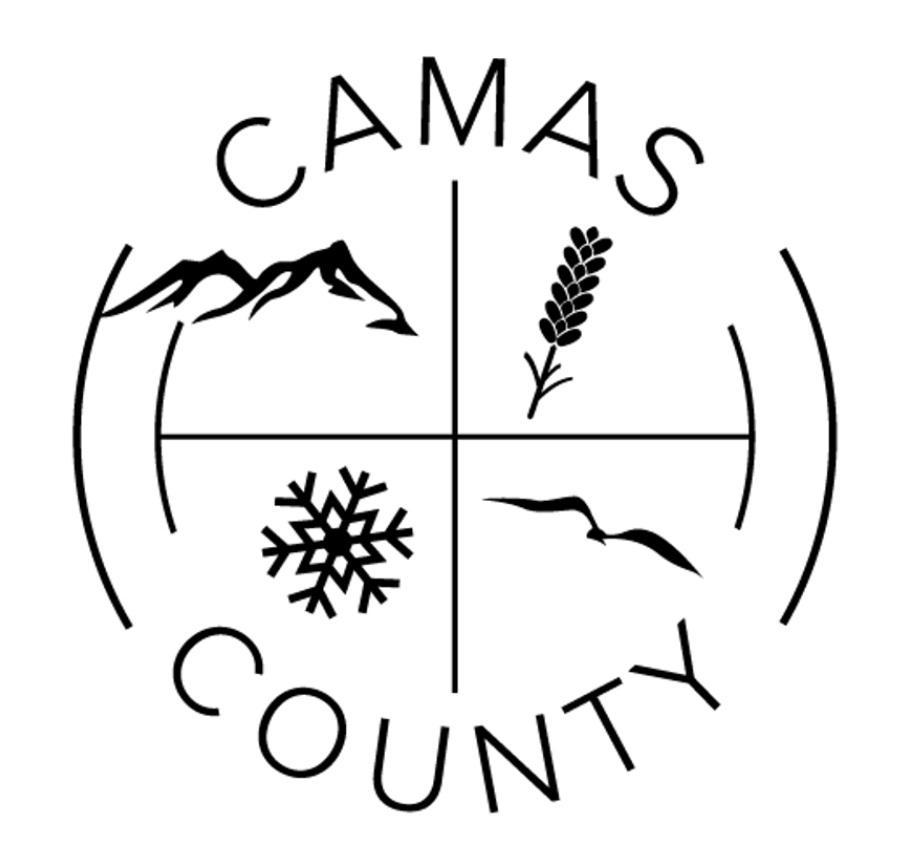 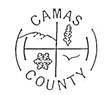 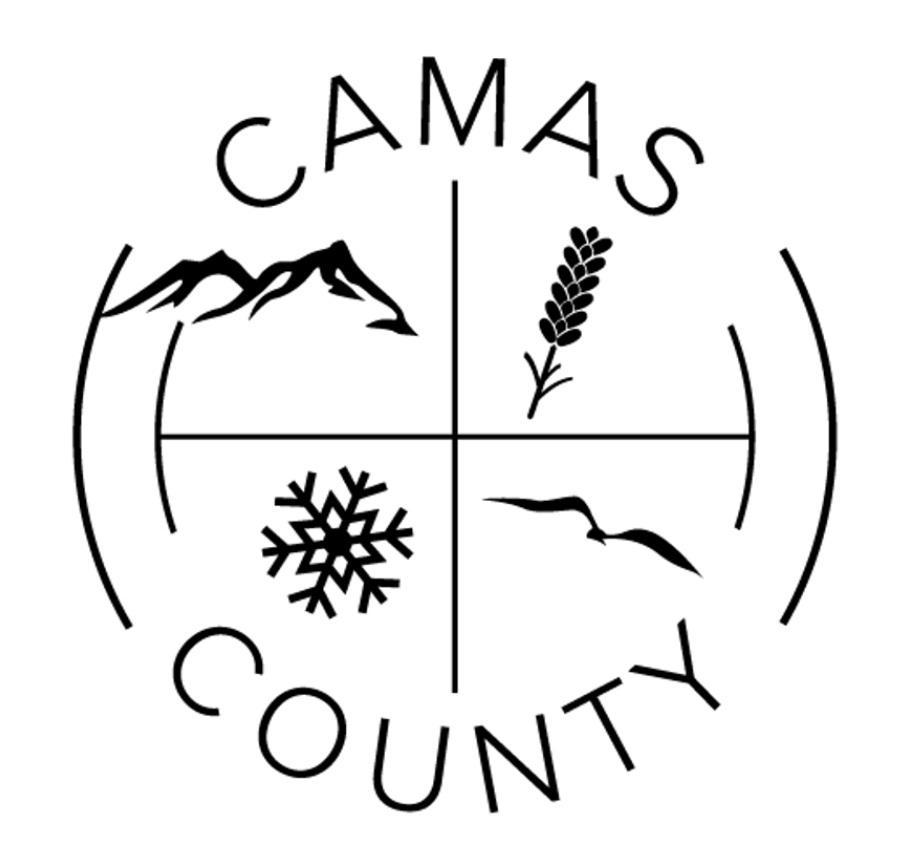 Camas County Board of CommissionersCamas County Courthouse Annex, Commissioners RoomApril 8, 20249:00 a.m. -5:00 p.m. (as time permits)	*Correspondence/Committee Reports	*Board of Equalization, as needed	*Executive Session, per Idaho Code 74-206(a)(b), as needed for personnel matters	*Executive Session, per Idaho Code 74-206(f), as needed for pending litigation	*Executive Session, per Idaho Code 31-874, as needed for indigent matters	**Review / Approve March 2024 Time Cards	**Review / Approve March 2024 Claims*Broadband Update*Ambulance Claim Flow Chart**Road & Bridge Bid Process Agreement 200S 650 E Bridge*County Animal Dog Ordinance **ARPA fund transfer 9:00 a.m.	*Call to Order	**Approval of the Agenda **Review/ approve March 25, 2024 Meeting Minutes**Review / approve March 26, 2024 Meeting Minutes**Review/ approve March 25, 2024 Synopsis for Commissioner Publication **Review/ approve March 26, 2024 Synopsis for Commissioner Publication 9:30 a.m. –  John Pine – *Ambulance Update / Appreciation Award 10:00 am –   Terry Lee, County Weed Superintendent- **2024 Cost Share Award Letter for CWMA 12:00 p.m – 1:00 p.m. Lunch 2:00 p.m. - *Steven Yearsley from Forsgren Engineering with a road inspection		update on Buttercup View EstatesNOTE: Meetings are open to the public except for executive sessions.  However, if you are not on the agenda, you may not be recognized to speak.  If you would like to speak during the meeting, please contact the County Clerk’s office to be placed on the agenda by Thursday prior to the meeting.  Please contact the clerk’s office prior to any county meetings if there is any special assistance needed for people planning to attend. (208) 764-2242**Refers to matters that an action is required**